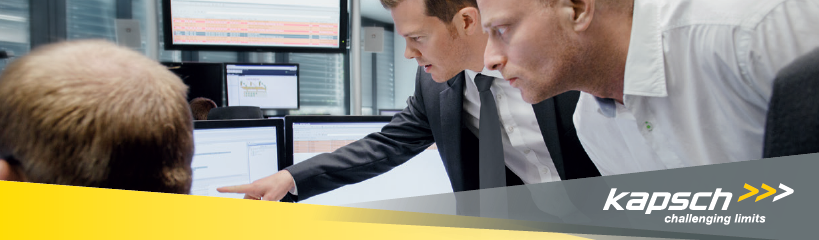 Our Client Kapsch CarrierCom Skopje, Macedonia is part of Kapsch Group, which is one of the most successful technology companies in Austria, with global importance in the future markets of Intelligent Traffic Systems, Railway und Carrier Telecommunications Solutions and Information & Communication Technologies. Kapsch CarrierCom is a member of the group and is a global manufacturer, supplier and system integrator of end-to-end telemetry and telecommunications solutions. As a reliable partner, they offer comprehensive services and customized solutions. For strengthening the local operations in Macedonia, we are looking for experienced, autonomous and reliable individual for the positionRegional Technical Support EngineerQualifications: Successfully completed education as Telecommunications engineer with very good understanding of mobile/IP networksAt least 2 years of experience in a support and/or deployment roleAdvanced expertise in computer networking (Routing/Switching, etc.)Strong experience with Cisco SP equipment or relevant IP experience with other vendors in the area of Service Provider businessAdvanced MS Office skillsFluency in English (Level B1)Strong soft skills to interact with customersResponsibilities: As Regional Technical Support Engineer contact you provide support to local customers in Macedonia Act as interface between the customers and our centralized Kapsch CarrierCom engineering, deployment and L2/L3 support organizations to ensure that technical questions and issues are handled in a professional and timely manner as per contractual obligationsProvide hands-on support during installation, integration and acceptance activities at customer’s premisesProvide answers for general usage and operational questions and issuesSupport customer and internal support teams to identify root cause of technical problems and by providing/implementing solutionsOur Client offers:An interesting full-time position with high responsibility within one of our growing marketsAn international working environment and exciting challenges with room for new ideasFlexibility and quick decisions of an internationally operating family businessIf You are up to this challenge, please send your CV and cover letter in English to our address, not later than May 30th, with full confidentiality.e-mail: prijava@hill-international.com.mk www.hill.mktel: 02/3296-481With applying on the HILL advertisements you are becoming a part of our candidate’s database. If you don’t like to be a part of our database, please state it in the mail.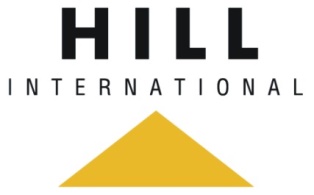 